Training Fiche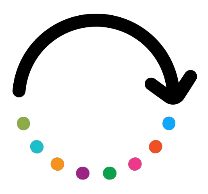 TitleBudgeting and resources mobilization for digital transformationBudgeting and resources mobilization for digital transformationRef. DigCompEdu TransversalTransversalKeywords (meta tag)Budgeting, Finance, Administration, ResourcesBudgeting, Finance, Administration, ResourcesLanguageENGENGObjectives / Goals / Learning outcomesKnow the basics to set up an IT investment portfolio Avoid common mistakes when setting up and IT portfolio Know good practices for setting up an IT investment portfolio Know methodologies for budgetingKnow the basics to set up an IT investment portfolio Avoid common mistakes when setting up and IT portfolio Know good practices for setting up an IT investment portfolio Know methodologies for budgetingDescriptionDown to its core essentials, digitalization is about being more strategic and efficient in providing services and establishing a direct connection with the cohort of reference addressed by the organisation – and its most relevant STKHs and groups of interest.This helps organisation in being much more practical in understanding what they actually might need to transit into new IT-paradigms of education and training and that are coherent to organizations’ potentials and the audience potentially addressed by their offer.Down to its core essentials, digitalization is about being more strategic and efficient in providing services and establishing a direct connection with the cohort of reference addressed by the organisation – and its most relevant STKHs and groups of interest.This helps organisation in being much more practical in understanding what they actually might need to transit into new IT-paradigms of education and training and that are coherent to organizations’ potentials and the audience potentially addressed by their offer.Contents arranged in 3 levelsBudgeting and resources mobilization for digital transformationUnit 1: Introduction notes to IT investments for education and training organizations1.1 The disclaimer1.2 A two-dimensional focusUnit 2: The DO NOTs of IT investments2.1 Intercepting bad habits2.2 Three common mistakes to recognize and avoid2.3 Signals of the downfall2.4 Why the need for a roadmapUnit 3: The DO of IT investments3.1 Starting from a scratch3.2 The IT portfolio management cycle3.3 Planning3.4 Planning – four viable alternatives for budgeting (pt.1)3.5 Planning – four viable alternatives for budgeting (pt.2)3.6 Managing3.7 Changing3.8 Re-adapting3.9 Testing  Validating  Consolidating3.10 Master budget3.11 The peculiarity of IT budgeting for education and training organisationsBudgeting and resources mobilization for digital transformationUnit 1: Introduction notes to IT investments for education and training organizations1.1 The disclaimer1.2 A two-dimensional focusUnit 2: The DO NOTs of IT investments2.1 Intercepting bad habits2.2 Three common mistakes to recognize and avoid2.3 Signals of the downfall2.4 Why the need for a roadmapUnit 3: The DO of IT investments3.1 Starting from a scratch3.2 The IT portfolio management cycle3.3 Planning3.4 Planning – four viable alternatives for budgeting (pt.1)3.5 Planning – four viable alternatives for budgeting (pt.2)3.6 Managing3.7 Changing3.8 Re-adapting3.9 Testing  Validating  Consolidating3.10 Master budget3.11 The peculiarity of IT budgeting for education and training organisationsSelf-evaluation (multiple choice queries and answers)A make it rain approach to IT budgeting:It’s beneficial both in the short and long-term periodBreaks down cost-categories per unitsShould be avoided as it is proven of not generating impactsOne of the typical red flag scenarios is:High entropy Too strict definition of roles and responsibilitiesOutsourcing of IT servicesThe analogic methodology for budgetingIt implies the availability of a grand sum that is then distributed among different cost categories Allows for the greater flexibility possible None of the aboveProgramme consolidation pertains to:Operative budgetEconomic BudgetFinancial BudgetA make it rain approach to IT budgeting:It’s beneficial both in the short and long-term periodBreaks down cost-categories per unitsShould be avoided as it is proven of not generating impactsOne of the typical red flag scenarios is:High entropy Too strict definition of roles and responsibilitiesOutsourcing of IT servicesThe analogic methodology for budgetingIt implies the availability of a grand sum that is then distributed among different cost categories Allows for the greater flexibility possible None of the aboveProgramme consolidation pertains to:Operative budgetEconomic BudgetFinancial BudgetToolkit (guidelines, best practices, checklist, lessons learned…)Name	IT Project – Annual Budget TemplateAnnual IT Budget Template – Operating Expenses and Annual IT Budget Template – Capital ExpenditureToolkit (guidelines, best practices, checklist, lessons learned…)DescriptionThis tool is aimed to facilitate the estimation, on an annual basis, of all possible operation and capital cost items that organisation X has to consider for the renewal of its IT fleetThese tools are a slightly more streamlined version of the previous one, more intuitive and agile for smaller organisations, professionals, etc.Toolkit (guidelines, best practices, checklist, lessons learned…)File nameRESET_PR3_IHF_TOOL_annual IT project budget template_ENRESET_PR3_IHF_TOOL_annual budget template for IT_ENResources (videos, reference link) N/AN/ARelated materialN/AN/ARelated PPTRESET_PR3_IHF_Budgeting_ppt_ENRESET_PR3_IHF_Budgeting_ppt_ENBibliography N/AN/AProvided by IHF asbl IHF asbl 